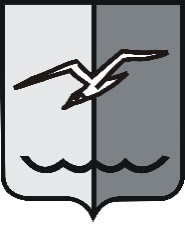 РОССИЙСКАЯ ФЕДЕРАЦИЯМОСКОВСКАЯ ОБЛАСТЬСОВЕТ ДЕПУТАТОВ городского округа ЛОБНЯР Е Ш Е Н И Еот 19.04.2022 № 48/14Об установлении особенностей проведения публичных слушаний или общественных обсуждений по вопросам градостроительной деятельности в городском округе Лобня в 2022 годуВ целях реализации комплекса мер социально-экономического характера
в отношении граждан Российской Федерации и российских юридических лиц, определения дополнительных механизмов поддержки экономического сектора, в том числе упрощения установленных законодательством Российской Федерации процедуры разработки и согласования градостроительной документации, проведения публичных слушаний или общественных обсуждений по проектам такой документации, осуществления строительства объектов капитального строительства, предоставления земельных участков, находящихся в государственной или муниципальной собственности, в целях регулирования в 2022 году процедур, установленных положением об организации и проведении публичных слушаний или общественных обсуждений по вопросам градостроительной деятельности в городском округе Лобня Московской области, принятым решением Совета депутатов городского округа Лобня от 30.06.2020 № 91/59, руководствуясь Федеральным законом от 06.10.2003 № 131-ФЗ «Об общих принципах организации местного самоуправления в Российской Федерации», Федеральный закон от 14.03.2022 № 58-ФЗ «О внесении изменений в отдельные законодательные акты Российской Федерации» Уставом городского округа Лобня, рассмотрев предложения Администрации городского округа Лобня, учитывая мнения комиссии по вопросам архитектуры и строительства, депутатов,Совет депутатов РЕШИЛ:1. Установить следующие особенности проведения публичных слушаний или общественных обсуждений по вопросам градостроительной деятельности в городском округе Лобня в 2022 году, установленные в соответствии Федеральным законом от 14.03.2022 № 58-ФЗ «О внесении изменений в отдельные законодательные акты Российской Федерации» при проведении публичных слушаний или общественных обсуждений по:1) проекту генерального плана;2) проекту правил землепользования и застройки;3) проектам планировки территории;4) проектам межевания территории;5) проектам, предусматривающим внесение изменений в утвержденные документы, указанные в подпунктах 1 – 4 настоящего пункта.1.1. Решение о назначении публичных слушаний или общественных обсуждений   по проектам, указанным в пункте 1, принимается Главой городского округа Лобня не позднее чем через два рабочих дня после получения проекта от Комитета по архитектуре и градостроительству Московской области.1.2. Срок проведения публичных слушаний или общественных обсуждений по проектам генеральных планов, проектам правил землепользования и застройки, проектам планировки территории, проектам межевания территории, проектам, предусматривающим внесение изменений в один из указанных утвержденных документов, с момента оповещения жителей городского округа Лобня о проведении таких публичных слушаний или общественных обсуждений до дня опубликования заключения о результатах публичных слушаний или общественных обсуждений не может превышать один месяц.1.3. При одновременной подготовке проектов изменений в генеральный план, изменений в правила землепользования и застройки и разработке документации по планировке территории проведение публичных слушаний или общественных обсуждений по всем таким проектам осуществляется одновременно.2. Опубликовать настоящее решение в газете «Лобня» и разместить на официальном сайте городского округа Лобня. 3. Настоящее решение вступает в силу со дня его официального опубликования в газете «Лобня».4. Контроль за исполнением настоящего решения возложить на председателя комиссии по вопросам архитектуры и строительства Совета депутатов городского округа Лобня.Председатель Совета депутатов				Главагородского округа Лобня						городского округа Лобня			        А.С. Кузнецов						Е.В. Баришевский        «20» апреля 2022 г.